Заслушав информацию главного технического инспектора обкома профсоюза работников народного образования и науки, президиум обкома профсоюза отмечает, что в 2021 году органами управления образованием, администрациями образовательных учреждений и профсоюзными организациями предприняты меры, направленные на обеспечение здоровых и безопасных условий труда и учебно-воспитательного процесса.Работа по улучшению условий и охраны труда, сохранению здоровья работников, приведению образовательных учреждений в пожаробезопасное состояние в 2021 году осуществлялась в рамках реализации государственной политики в области охраны труда в соответствии с Трудовым кодексом РФ с учетом складывающейся в этом году эпидемиологической ситуации.В прошедшем году работа образовательных организаций строилась в соответствии с Санитарно-эпидемиологическими правилами СП 3.1/2.4.3598-20 "Санитарно-эпидемиологические требования к устройству, содержанию и организации работы образовательных организаций и других объектов социальной инфраструктуры для детей и молодежи в условиях распространения новой коронавирусной инфекции (COVID-19)" и письмом Роспотребнадзора № 02/16587-2020-24, Минпросвещения России № ГД-1192/03 от 12 августа 2020 г. «Об организации работы общеобразовательных организаций».Затраты на мероприятия по охране труда в 2021 году составили более 400 млн. руб.Из указанных средств более 4,9 млн. руб. было направлено проведение специальной оценки условий труда на 6 675 рабочих местах; на приобретение спецодежды, спецобуви и др. СИЗ потрачено свыше 8 млн. рублей, на проведение медицинских осмотров работников образовательных организаций израсходовано 67,3 млн. руб., за 2,3 млн. рублей в аккредитованных организациях было проведено обучение 3 015 руководителей, членов комиссий по охране туда, уполномоченных профсоюзных комитетов по охране труда.В образовательных организациях разработана и внедряется Система управления охраной труда. В подавляющем большинстве учреждений за основу данного документа приняты Примерные положения о СУОТ для различных видов образовательных учреждений, утвержденные Исполнительным комитетом Профсоюза.В настоящее время медицинские осмотры работников образовательных организаций оплачиваются в подавляющем большинстве районов области.В 2021 году 97 учреждений воспользовались правом на возврат 20% страховых взносов в ФСС на 1,2 млн. рублей. Это учреждения г. Саратова, Балаковского, Балашовского, Калининского и др. районов, СГУ, ЭМТТ, ЭП.В настоящее время в области нет аварийных общеобразовательных учреждений, 100% школ имеют лицензии на осуществление образовательной деятельностиВ 2021 году на территории области в рамках участия в реализации национальных проектов «Демография» и «Образование» велось строительство 9 дошкольных образовательных организаций на 1380 мест (5 - г. Саратов, по одному в г. Энгельсе, г. Балашове, Саратовском и Александрово-Гайском районах) и пристройек к школам №84 и №5 г. Саратова на 178 и 922 мест соответственно. 1 сентября открылись 2 общеобразовательные организации: школа в 11 микрорайоне в Солнечный-2 г. Саратов - 1100 мест и школа в с. Тепловка Новобурасского района на 220 мест..Во всех образовательных учреждениях Саратовской области заключены коллективные договоры с обязательным наличием в них раздела «Охрана труда».Вопросы охраны труда регулярно заслушивались на заседаниях президиума областной организации Профсоюза.В 2021 году на онлайн-семинарах обучено более 1000 человек профактива.Ежегодно в Саратовской области проходит Неделя безопасности, посвященная Всемирному дню охраны труда - 28 апреля. В этот день внештатные технические инспекторы труда областной организации Профсоюза и уполномоченные профсоюзных комитетов по охране труда смогли проверить свои знания в данном направлении и принять участие в конкурсе звание “Лучший внештатный технический инспектор труда и лучший уполномоченный по охране труда профкома образовательного учреждения”.В этом году, в связи со складывающейся эпидемиологической обстановкой конкурс проходил в виде онлайн-тестирования. В нем приняли участие 88 человек со всей области. Участникам было необходимо за наименьшее время правильно ответить на вопросы по охране труда, пожарной безопасности, оказанию первой помощи пострадавшим.В соответствии с приказом министерства образования Саратовской области, Главного управления МЧС России по Саратовской области, Саратовской областной организации Профессионального союза работников народного образования и науки Российской Федерации от 21 июня 2021 года № 1028/628/4 в период с 15 сентября по 15 октября 2021 г. проведен смотр-конкурс на лучшее образовательное учреждение по охране труда и пожарной безопасности и лучшего специалиста образовательного учреждения по охране труда.В этом году в смотре конкурсе приняли участие двадцать образовательных организаций области.Итоги смотра-конкурса подведены совместным приказом министерства образования области, Главного управления МЧС России по Саратовской области, областной организации «Общероссийского Профсоюза образования».2021 год объявлен Годом спорта, здоровья и долголетия и посвящен охране и укреплению здоровья, формированию среди членов Профсоюза потребности в активном и здоровом образе жизни. С другой стороны, 2021 год отмечен своеобразием, продиктованным эпидемиологическими факторами, в результате которых появилось большое количество рисков заболевания коронавирусом с еще более серьезными, более заразными штаммами.В связи с этим Саратовская областная организация «Общероссийского Профсоюза образования» на президиуме утвердила Программу «Профсоюзное страхование рисков заболеваний». Определена работа и проведен ряд практических мер по приобретению навыков здорового образа жизни по 4 направлениям:организованы флешмобы «Новое поколение», «Всё зависит от нас самих»;областной смотр-конкурс профсоюзных агитбригад под девизом: «Спорт. Здоровье. Долголетие»;на базе отдельных школ и учреждений дополнительного образования Базарно-Карабулакского, Ершовского, Ивантеевского, Краснокутского, Новоузенского, Озинского, Петровского, Ртищевского, Хвалынского районов работают 9 центров «Здоровье», с охватом более 2 тыс.чел., в других учреждениях идет работа по расширению физкультурных объединений,  активно формируются группы скандинавской ходьбы среди работников и другие виды физкультурно-массового и спортивно-оздоровительного направления.проведена серия вебинаров, в которых специалисты рассказывали об укреплении иммунитета, профилактике ОРВИ, о рациональном питании, об использовании и развитии различных форм управления собой в сложных и конфликтных ситуациях и т.д.Профсоюзное страхование при заболевании коронавирусом предусматривает различные формы поддержки:определены 3 группы заболевших: лица, у которых заболевание протекало в тяжелой, средней и легкой форме. Для облечивания, реабилитации и психологической поддержки из средств консолидированного бюджета соответственно было предусмотрено выделение страховых сумм в размере 5 тыс., 3 тыс. и 1 тыс.руб.;для оказания помощи лицам, переболевшим коронавирусом в 2021 году был заключен договор с ООО «Саратовкурорт» на приобретение профсоюзных путевок в АО «Санаторий «Светлана» по реабилитационной программе после перенесенной коронавирусной инфекции.На все эти цели израсходовано 4,4 млн.руб. профсоюзного бюджета. Переболело 2,8 тыс. работников образования, из них 2,1 тыс. членов Профсоюза. Все члены Профсоюза получили страховые суммы: 5 тыс.руб. получили 168 членов с тяжелой формой заболевания, 3 тыс.руб. - 813 человек со средней формой заболевания, 1 тыс.руб. - 1119 членов с легкой формой заболевания. На реабилитацию после заболевания в санаторий «Светлана» направлено 105 членов Профсоюза, израсходовано средств на эти цели 1725 тыс.руб.В соответствии с Трудовым Кодексом РФ профсоюзы осуществляют контроль за соблюдением прав и законных интересов работников в области охраны труда и здоровья.Во всех районных и городских, и приравненных к ним первичных, организациях Профсоюза работников народного образования и науки РФ Саратовской области избраны 53 внештатных технических инспекторов труда.В подавляющем большинстве образовательных учреждений Саратовской области избрано 1 741 уполномоченных профсоюзных комитетов по охране труда. Организовано систематическое обучение уполномоченных профсоюзных комитетов силами внештатной технической инспекции.Главным техническим инспектором, внештатными техническими инспекторами в 2021 году проведено 492 обследования состояния охраны труда и рабочих мест, выдано 105 представлений. Уполномоченные профсоюзных комитетов по охране труда в 2021 году провели 1 330 обследование образовательных учреждений, выявлено 656 нарушений, выдано 167 представления.В соответствии с Законом Саратовской области от 2 августа 2017 года № 59-ЗСО «О порядке и об условиях осуществления ведомственного контроля за соблюдением трудового законодательства и иных нормативных правовых актов, содержащих нормы трудового права, в Саратовской области» (далее - Закон Саратовской области № 59-ЗСО) министерство образования области осуществляет ведомственный контроль за соблюдением трудового законодательства и иных нормативных правовых актов, содержащих нормы трудового права в подведомственных учреждениях. Главный технический инспектор труда принимал участие в этих мероприятиях.В 2021 году в соответствии с Планом проведены 3 плановые документарные проверки по осуществлению ведомственного контроля за соблюдением трудового законодательства и иных нормативных правовых актов, содержащих нормы трудового права в отношении: государственного бюджетного профессионального образовательного учреждения Саратовской области «Ртищевский политехнический лицей», государственного бюджетного общеобразовательного учреждения Саратовской области «Санаторная школа - интернат г. Петровска», государственного бюджетного профессионального образовательного учреждения Саратовской области «Пугачевский политехнический лицей».По итогам проверок подведомственных учреждений выявленные недостатки были устранены.В ходе оказания консультативно-методической помощи Министерством доводилась информация до подведомственных учреждений об изменениях в трудовом законодательстве.198 образовательных организаций области приняли участие в общепрофсоюзной тематической проверке безопасности и охраны труда при проведении занятий по физической культуре и спортом в образовательных организациях.Вместе с тем, в вопросах улучшения условий и охраны труда, сохранения здоровья работников, противопожарной безопасности и производственного травматизма в учреждениях образования области имеют место существенные недостатки.В 2021 году зафиксировано 3 травмы (в 2020 год – 5), полученных на производстве работниками учреждений образования.Травмы получены работниками Романовского района – 1, г. Саратова – 2.В 2021 году количество специалистов по охране труда в образовательных составило 397 человек. Однако на сегодняшний день это составляет всего 98,5% от потребности. По-прежнему не выполняется ст. 217 Трудового Кодекса Российской Федерации от 30.12.2001 г. № 197 - ФЗ (ред. Федерального закона от 30.06.2006 г. № 90-ФЗ) в части приема на работу освобожденных специалистов по охране труда в учреждениях, с количеством работающих 50 и более человек в учреждениях Аткарского, Новоузенского районов.По-прежнему остро стоит вопрос с оплатой медицинских осмотров работников образовательных организаций в Александрово-Гайском, Перелюбском, Питерском, Татищевском районах. Областная организация Профсоюза неоднократно обращалась в муниципальные и областные органы исполнительной и законодательной власти о выделении средств на прохождение медицинских осмотров работников образования. Имеются факты, когда в муниципальных бюджетах не предусматриваются средства на проведение медицинских осмотров работников образования. По выявленным в результате проверок нарушениям выданы представления на их устранение, и подавляющая часть нарушений устранены.Не решается вопрос о выделении бюджетных средств на санаторно-курортное лечение.Президиум обкома профсоюза работников народного образования и наукиПОСТАНОВЛЯЕТ:Информацию о состоянии охраны труда в области принять к сведению.Утвердить отчёт о работе региональных (межрегиональных) организаций Профсоюза по охране труда по форме 19-ТИ за 2021 год (Приложение № 1).Комитету областной организации Профсоюза совместно с министерством образования Саратовской области:принять меры по контролю за финансированием мероприятий по охране труда, в первую очередь за проведением медицинских осмотров, за счет средств работодателей;провести во II квартале 2022 года мониторинг проведения в образовательных организациях оценки профессиональных рисков;обратиться в Правительство области с предложением об удешевлении путевок на санаторно-курортное лечение работников образовательных организаций.В 2022 году основными направлениями работы областной технической инспекции следует считать контроль за:выделением средств на проведение и организацией прохождения предварительных и периодических медицинских осмотров (обследований) работников образовательных учреждений области;оказанием методической помощи профсоюзному активу, руководителям образовательных организаций в связи вступлением с 1 марта 2022 г. новой редакции Раздел X. «Охрана труда» Трудового кодекса РФ и ряда подзаконных актов;использованием образовательными организациями области дополнительного источника финансирования охраны труда, а именно – реализацией прав на возврат 20% сумм страховых взносов из ФСС и использования их на охрану труда;разработкой и внедрением в образовательных организациях систем управления охраной труда и оценке профессиональных рисков;выполнением мероприятий по улучшению условий и охраны труда в учреждениях образования;предоставлением льгот и компенсаций работникам, занятым на работах с вредными условиями труда, в порядке, предусмотренном трудовым законодательством, за организацией обеспечения по установленным нормам спецодеждой, спецобувью и другими СИЗ различных категорий работников образования;контроль за соблюдением в образовательных организациях требований санитарно-эпидемиологического законодательства, в целях профилактики новой коронавирусной инфекции (COVID-19) среди работников.Технической инспекции труд активизировать работу по взаимодействию с государственной инспекцией труда в Саратовской области и Прокуратурой области в целях устранения проблем по созданию условий и охраны труда.Председателям районных, городских и первичных профсоюзных организаций работников народного образования и науки:До 15 апреля т.г. проанализировать состояние охраны труда и здоровья в образовательных учреждениях, итоги анализа рассмотреть на заседаниях президиумов местных организаций профсоюза, профсоюзных организаций профессионального образования.Провести учебу внештатных технических инспекторов труда и уполномоченных по охране труда профсоюзных комитетов учреждений профессионального образования в марте-апреле 2022 года.Рекомендовать руководителям органов управления образованием совместно с председателями районных и городских профсоюзных организаций:Обратиться в органы местного самоуправления с предложениями о путях оздоровления работников образовательных учреждений.Провести районные и городские смотры-конкурсы на лучшее состояние пожарной безопасности, условий и охраны труда в учреждениях образования. Принять участие в областном смотре-конкурсе на лучшее состояние пожарной безопасности, условий и охраны труда в учреждениях образования области.Принять меры по обеспечению работников качественной спецодеждой, спецобувью и другими средствами индивидуальной защиты в соответствии с утвержденными нормами и правилами и в установленные сроки.Организовать совместно с работодателями: внеочередную проверку знаний требований охраны труда членов комитетов (комиссий) по охране труда в организациях, осуществляющих функции по проведению обучения работодателей и работников вопросам охраны труда;проведение внеочередной проверки знания работниками правил по охране труда в комиссиях в своих организациях;работу по актуализации комплекта нормативных правовых актов, содержащих требования охраны труда в соответствии со спецификой своей деятельности, в том числе инструкций по охране труда, программ обучения по охране труда работников;активизировать работу по оценке профессиональных рисков в образовательных организациях в соответствии с Методическими рекомендациями по оценке профессиональных рисков в дошкольной образовательной организации и общеобразовательной организации утвержденных постановлением Исполнительного комитета Профсоюза от 25 декабря 2020 г. № 5-11;Обратиться к главам муниципальных образований с предложением о введении в муниципальных образовательных учреждениях с численностью работающих более 50 человек штатной должности специалиста по охране труда.Обеспечить соблюдение в образовательных организациях требований санитарно-эпидемиологического законодательства, в целях профилактики новой коронавирусной инфекции (COVID-19) среди работниковКонтроль за выполнением данного постановления возложить на главного технического инспектора труда Сысуева Д.А.Председатель							Н.Н. Тимофеев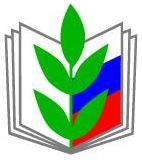 ПРОФЕССИОНАЛЬНЫЙ СОЮЗ РАБОТНИКОВ НАРОДНОГО ОБРАЗОВАНИЯ И НАУКИ РОССИЙСКОЙ ФЕДЕРАЦИИСАРАТОВСКАЯ ОБЛАСТНАЯ ОРГАНИЗАЦИЯ ПРОФЕССИОНАЛЬНОГО СОЮЗА РАБОТНИКОВ НАРОДНОГО ОБРАЗОВАНИЯ И НАУКИ РОССИЙСКОЙ ФЕДЕРАЦИИ(САРАТОВСКАЯ ОБЛАСТНАЯ ОРГАНИЗАЦИЯ «ОБЩЕРОССИЙСКОГО ПРОФСОЮЗА ОБРАЗОВАНИЯ»)ПРЕЗИДИУМПОСТАНОВЛЕНИЕПРОФЕССИОНАЛЬНЫЙ СОЮЗ РАБОТНИКОВ НАРОДНОГО ОБРАЗОВАНИЯ И НАУКИ РОССИЙСКОЙ ФЕДЕРАЦИИСАРАТОВСКАЯ ОБЛАСТНАЯ ОРГАНИЗАЦИЯ ПРОФЕССИОНАЛЬНОГО СОЮЗА РАБОТНИКОВ НАРОДНОГО ОБРАЗОВАНИЯ И НАУКИ РОССИЙСКОЙ ФЕДЕРАЦИИ(САРАТОВСКАЯ ОБЛАСТНАЯ ОРГАНИЗАЦИЯ «ОБЩЕРОССИЙСКОГО ПРОФСОЮЗА ОБРАЗОВАНИЯ»)ПРЕЗИДИУМПОСТАНОВЛЕНИЕПРОФЕССИОНАЛЬНЫЙ СОЮЗ РАБОТНИКОВ НАРОДНОГО ОБРАЗОВАНИЯ И НАУКИ РОССИЙСКОЙ ФЕДЕРАЦИИСАРАТОВСКАЯ ОБЛАСТНАЯ ОРГАНИЗАЦИЯ ПРОФЕССИОНАЛЬНОГО СОЮЗА РАБОТНИКОВ НАРОДНОГО ОБРАЗОВАНИЯ И НАУКИ РОССИЙСКОЙ ФЕДЕРАЦИИ(САРАТОВСКАЯ ОБЛАСТНАЯ ОРГАНИЗАЦИЯ «ОБЩЕРОССИЙСКОГО ПРОФСОЮЗА ОБРАЗОВАНИЯ»)ПРЕЗИДИУМПОСТАНОВЛЕНИЕПРОФЕССИОНАЛЬНЫЙ СОЮЗ РАБОТНИКОВ НАРОДНОГО ОБРАЗОВАНИЯ И НАУКИ РОССИЙСКОЙ ФЕДЕРАЦИИСАРАТОВСКАЯ ОБЛАСТНАЯ ОРГАНИЗАЦИЯ ПРОФЕССИОНАЛЬНОГО СОЮЗА РАБОТНИКОВ НАРОДНОГО ОБРАЗОВАНИЯ И НАУКИ РОССИЙСКОЙ ФЕДЕРАЦИИ(САРАТОВСКАЯ ОБЛАСТНАЯ ОРГАНИЗАЦИЯ «ОБЩЕРОССИЙСКОГО ПРОФСОЮЗА ОБРАЗОВАНИЯ»)ПРЕЗИДИУМПОСТАНОВЛЕНИЕ
«15» февраля 2022 г.
г. Саратов
г. Саратов
№ 15О состоянии охраны труда, здоровья,противопожарной безопасности ипроизводственного травматизмаработников в учреждениях образованияв 2021 году и задачах на 2022 год.О состоянии охраны труда, здоровья,противопожарной безопасности ипроизводственного травматизмаработников в учреждениях образованияв 2021 году и задачах на 2022 год.